ΔΕΛΤΙΟ ΤΥΠΟΥΣημαντική ενίσχυση του Νοσοκομείου Χανίων με δύο νέους γιατρούς.Με δύο νέους ειδικευμένους χειρουργούς ενισχύθηκε πρόσφατα το Γενικό Νοσοκομείο Χανίων "Ο Άγιος Γεώργιος".Συγκεκριμένα, προσελήφθησαν ο Επιμελητής Β΄ Χειρουργικής, Δημήτριος Σεκαδάκης, και η Επικουρική Επιμελήτρια Β΄ Χειρουργικής, Ελένη Καλοϊδή. Ο κ. Σεκαδάκης ανέλαβε καθήκοντα στη Β΄ Χειρουργική Κλινική, υπό τη διεύθυνση του Ιατρού Διευθυντή ΕΣΥ Νικολάου Κατσούγκρη, ενώ η κ. Καλοϊδή εντάχθηκε στην Α΄ Χειρουργική Κλινική, υπό τη διεύθυνση του Ιατρού Διευθυντή ΕΣΥ Μιλτιάδη Καστανάκη.Η ενίσχυση αυτή κρίνεται ιδιαίτερα σημαντική, καθώς οι δύο νέοι χειρουργοί θα συμβάλουν στην ενδυνάμωση των χειρουργικών κλινικών του νοσοκομείου, οι οποίες επιτελούν ένα δύσκολο και κρίσιμο έργο αντιμετωπίζοντας καθημερινά πλήθος περιστατικών.Με την ένταξη των κ. Σεκαδάκη και κ. Καλοϊδή, το νοσοκομείο "Ο Άγιος Γεώργιος" αποδεικνύει την προσήλωση του στη συνεχή βελτίωση των παρεχόμενων υπηρεσιών Υγείας και την εξασφάλιση της βέλτιστης φροντίδας για τους ασθενείς. Εκ της ΔιοικήσεωςΕΛΛΗΝΙΚΗ ΔΗΜΟΚΡΑΤΙΑ7η ΥΓΕΙΟΝΟΜΙΚΗ ΠΕΡΙΦΕΡΕΙΑ ΚΡΗΤΗΣΓΕΝΙΚΟ ΝΟΣΟΚΟΜΕΙΟ ΧΑΝΙΩΝ«Ο ΑΓΙΟΣ ΓΕΩΡΓΙΟΣ»Γραφείο: ΔιοίκησηςΤαχ.Δ/νση: Μουρνιές Τ.Κ.73300Τηλέφωνο: 28213-42345,347Γραφείο: ΔιοίκησηςΤαχ.Δ/νση: Μουρνιές Τ.Κ.73300Τηλέφωνο: 28213-42345,347ΠΡΟΣ:Μ.Μ.Ε.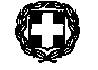 